ANNO SCOLASTICO 2020/2021DELIBERA n. 58 – richiesta gruppo Argenta distributori  automaticiVerbale n. 10 del 6 novembre 2020IL CONSIGLIO DI ISTITUTOVisto il DPR 275/99;Preso atto del numero legale dei rappresentanti presenti;Visto l’ordine del giorno; Considerato che è in essere un contratto con la ditta Gruppo Argente S.P.A  prot. 1587 del 3/3/2017 per la concessione della concessione del servizio di distribuzione automatica di bevande e merende all’interno dei locali scolastici, fino al 15/12/2020 con un canone annuo di € 22.100 poi decurtato con modifica prot. 2639 del 3/4/2019 in € 14.000 da versare in due rate semestrali di € 7.000 a cui si aggiunge un contributo spese forfettario di € 300 per ogni distributore istallato a semestre (n. 10 distributori).Considerato che la concessione del Gruppo Argenta termina il 15/12/2020 e che il pagamento è previsto per semestri; Considerata la richiesta del Gruppo Argenta di non effettuare alcun pagamento per questo ultimo semestre dell’anno 2020;Preso atto della proposta della DSGA di applicare una riduzione del 50% per il canone dovuto a ottobre (che scenderebbe a € 5.000) e di prorogare il contratto fino al 31/08/2021DELIBERAAll’unanimità, di approvare la proposta di applicare una riduzione del 50% per il canone dovuto a ottobre (che scenderebbe a € 5.000) e di prorogare il contratto fino al 31/08/2021.Avverso la presente deliberazione è ammesso reclamo al Consiglio stesso da chiunque vi abbia interesse entro il quindicesimo giorno dalla data di pubblicazione all’albo della scuola. Decorso tale termine la deliberazione diventa definitiva e può essere impugnata solo con ricorso giurisdizionale al T.A.R. o ricorso straordinario al Capo dello Stato, rispettivamente nei termini di 60 e 120 giorni.     Il Segretario Verbalizzante                                                                                        Il Presidente CDI_____________________________                                                             _________________________________Modena ________________________ISTITUTO	PROFESSIONALE	STATALE SOCIO - COMMERCIALE - ARTIGIANALE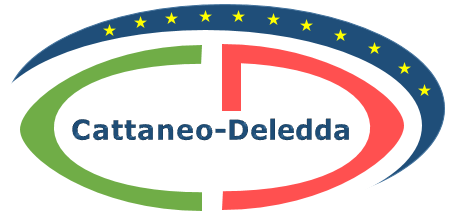 “CATTANEO  -  DELEDDA”     MODENAStrada degli Schiocchi  110 - 41124 Modena - tel. 059/353242C.F.: 94177200360	Codice Univoco: UFQMDM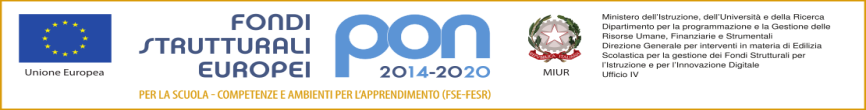 mail: morc08000g@istruzione .it	pec: morc08000g@pec.istruzione.it	http://www.cattaneodeledda.edu.itmail: morc08000g@istruzione .it	pec: morc08000g@pec.istruzione.it	http://www.cattaneodeledda.edu.it